      Јавно Комунално Предузеће „Топлана“ Бор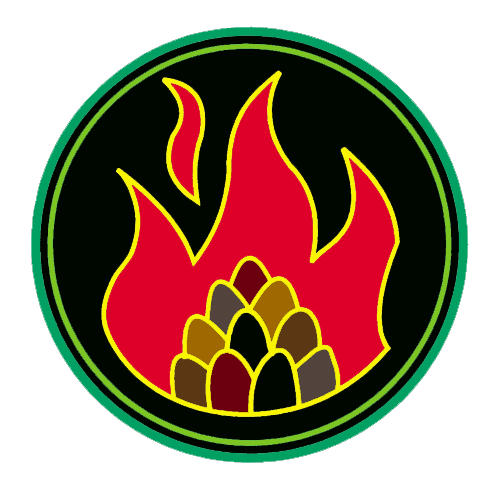 Ђ. А. Куна бр. 12, Бор; АПР – БД. 34029/2005; број рачуна 160-35971-27 Банка Интеса, експозитура у Бору;  матични бр. 17441531; ПИБ 100500644; факс 030/458-056; www.toplana.rsКомисија за јавне набавкеtoplanaborjn@open.telekom.rs030/421- 387Број: 4154Бор, 16.06.2016. годинеИЗМЕНЕ И ДОПУНЕ КОНКУРСНЕ ДОКУМЕНТАЦИЈЕ ЗА ЈАВНУ НАБАВКУ – САНАЦИЈА ОДШЉАКИВАЧАУ ПОСТУПКУ ЈАВНЕ НАБАВКЕ МАЛЕ ВРЕДНОСТИБРОЈ ЈНМВ 09/2016Конкурсна документација за јавну набавку – Санација одшљакивача у поступку јавне набавке мале вредности број ЈНМВ 09/2016, објављена на Порталу јавних набавки и интернет страници наручиоца дана 09.06.2016. године, мења се и допуњује и то:На страници 4/26, мења се спецификација радова и сада гласи:I ДЕМОНТАЖА И ДЕФЕКТАЖА ОДШЉАКИВАЧА – 2 КОМАДА II         ПОДМАЗИВАЊЕ СВИХ ПОТРЕБНИХ ДЕЛОВА, МОНТАЖА И ПУШТАЊЕ У РАД             УЗ ПРИСУСТВО НАРУЧИОЦА.На страници 18/26 мења се образац понуде и сада гласи:VI ОБРАЗАЦ ПОНУДЕПонуда бр. __________ од ___________ године за јавну набавку санације одшљакивача, ЈНМВ бр. 09/2016.1)ОПШТИ ПОДАЦИ О ПОНУЂАЧУНапомена: заокружити начин подношења понуде и уписати податке о подизвођачу, уколико се понуда подноси са подизвођачем, односно податке о свим учесницима заједничке понуде, уколико понуду подноси група понуђача3) ПОДАЦИ О ПОДИЗВОЂАЧУ Напомена:Табелу „Подаци о подизвођачу“ попуњавају само они понуђачи који подносе  понуду са подизвођачем, а уколико има већи број подизвођача од места предвиђених у табели, потребно је да се наведени образац копира у довољном броју примерака, да се попуни и достави за сваког подизвођача.4) ПОДАЦИ О УЧЕСНИКУ  У ЗАЈЕДНИЧКОЈ ПОНУДИНапомена:Табелу „Подаци о учеснику у заједничкој понуди“ попуњавају само они понуђачи који подносе заједничку понуду, а уколико има већи број учесника у заједничкој понуди од места предвиђених у табели, потребно је да се наведени образац копира у довољном броју примерака, да се попуни и достави за сваког понуђача који је учесник у заједничкој понуди.5) ОПИС ПРЕДМЕТА НАБАВКЕ – санација одшљакивача -  Понуда важи ______ дана од дана отварања понуда (не краћи од 30 дана) -  Гарантни период је ________ месеци од дана примопредаје (не краћи од 24 месеци). -  Рок завршетка радова је ___________ дана од дана закључења уговора -  Рок за решавање по рекламацији је _______ дана од дана утврђивања недостатака. -   Цена за два одшљакивача је:Датум                                        М. П.                                              Понуђач__________                                                                              _____________Напомене: Образац понуде понуђач мора да попуни, овери печатом и потпише, чиме потврђује да су тачни подаци који су у обрасцу понуде наведени. Уколико понуђачи подносе заједничку понуду, група понуђача може да се определи да образац понуде потписују и печатом оверавају сви понуђачи из групе понуђача или група понуђача може да одреди једног понуђача из групе који ће попунити, потписати и печатом оверити образац понуде.							Комисија за јн бр. ЈНМВ 09/2016Р.бр.НАЗИВ1.Израда свих облога одшљакивача и њихова уградња (веза завртњевима са упуштеном главом)1.2 бочне облоге (1 лева + 1 десна)1.2 доње (на поду одшљакивача)1.По цртежима М9-521 (М9-522), М9-558 (М9-559)2.Израда и замена2.Предње косе стране (М9-516)2.Замена задње косе стране (М9-517)2.Замена дела предње стране (М9-516), (мисли се на позиције које су заварене)3.Евентуална санација оштећеног зуба „јежа“3.Цена по зубу (процена да нема више од 4 оштећена зуба)4.Наваривање осовине (главчина са зубима – јеж)4.На оба краја и обрада на меру (М9-526) – 2 ком.5.Израда и уградња бронзаних чаура5.М9-528 (мањих) – 3 ком.5.М9-496 (већих) – 4 ком.6.Израда и уградња дводелних бронзаних чаура на кућишту6.2 комплета мање и 4 комплета веће (М9-508 и М9-509)7.Израда и уградња облога на раонику (веза завртњевима)7.Веће и мање (1 + 1) М9-5298.Израда и уградња бронзаних чаура на раонику (4 комада) и нових билцни (2 комада) М9-529 и М9-5349.Израда и уградња бронзаних чаура на спони (3 комада) и евентуално исправљање споне (закривљеност) М+-501 и М9-50210.Прочишћавање навоја и замена свих мазалица на одшљакивачу (М8 и М10) – 20 комада11.Евентуална израда опруге (М9-533) – 2 комада12.Израда шешира (М9-532) – 4 комада13Израда поклопца одшљакивача (М9-519) – 1 комадНазив понуђача:Адреса понуђача:Матични број понуђача:Порески идентификациони број понуђача (ПИБ):VIIИме особе за контакт:Електронска адреса понуђача (e-mail):Телефон:Телефакс: Број рачуна понуђача и назив банке:Лице овлашћено за потписивање уговора2) ПОНУДУ ПОДНОСИ: А) САМОСТАЛНО Б) СА ПОДИЗВОЂАЧЕМВ) КАО ЗАЈЕДНИЧКУ  ПОНУДУ1)Назив подизвођача:Адреса:Матични број:Порески идентификациони број:Име особе за контакт: Проценат укупне вредности набавке који ће извршити подизвођач:Део предмета набавке који ће извршити подизвођач: 1)Назив учесника у заједничкој понуди:Адреса: Матични број:Порески идентификациони број:Име особе за контакт:2)Назив учесника у заједничкој понуди:Адреса:Матични број:Порески идентификациони број:Име особе за контакт:Р.бр.НАЗИВЈединична цена без ПДВ-а (дин.)Јединична цена са ПДВ-ом (дин.)Укупно без ПДВ-а (дин.)Укупно са ПДВ-ом (дин.)IДемонтажа и дефектажа одшљакивача – 2 комада 1.Израда свих облога одшљакивача и њихова уградња (веза завртњевима са упуштеном главом)1.2 бочне облоге (1 лева + 1 десна)1.2 доње (на поду одшљакивача)1.По цртежима М9-521 (М9-522), М9-558 (М9-559)2.Израда и замена2.Предње косе стране (М9-516)2.Замена задње косе стране (М9-517)2.Замена дела предње стране (М9-516), (мисли се на позиције које су заварене)3.Евентуална санација оштећеног зуба „јежа“3.Цена по зубу (процена да нема више од 4 оштећена зуба)4.Наваривање осовине (главчина са зубима – јеж)4.На оба краја и обрада на меру (М9-526) – 2 ком.5.Израда и уградња бронзаних чаура5.М9-528 (мањих) – 3 ком.5.М9-496 (већих) – 4 ком.6.Израда и уградња дводелних бронзаних чаура на кућишту6.2 комплета мање и 4 комплета веће (М9-508 и М9-509)7.Израда и уградња облога на раонику (веза завртњевима)7.Веће и мање (1 + 1) М9-5298.Израда и уградња бронзаних чаура на раонику (4 комада) и нових билцни (2 комада) М9-529 и М9-5349.Израда и уградња бронзаних чаура на спони (3 комада) и евентуално исправљање споне (закривљеност) М+-501 и М9-50210.Прочишћавање навоја и замена свих мазалица на одшљакивачу (М8 и М10) – 20 комада11.Евентуална израда опруге (М9-533) – 2 комада12.Израда шешира (М9-532) – 4 комада13.Израда поклопца одшљакивача (М9-519) – 1 комадIIПодмазивање свих потребних делова, монтажа и пуштање у рад уз присуство наручиоца Укупно:Укупно:Укупно:Укупно: